Hierbij bied ik u de nota naar aanleiding van het verslag aan inzake het bovenvermelde voorstel aan. De Staatssecretaris van Veiligheid en Justitie,K.H.D.M. Dijkhoff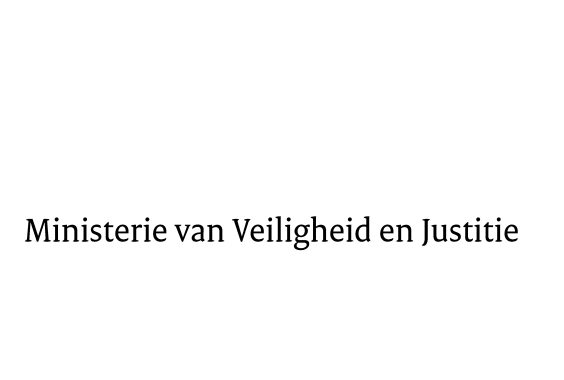 > Retouradres Postbus 20301 2500 EH  Den Haag> Retouradres Postbus 20301 2500 EH  Den HaagAan de Voorzitter van de Tweede Kamer der Staten-GeneraalPostbus  200182500 EA  DEN HAAGAan de Voorzitter van de Tweede Kamer der Staten-GeneraalPostbus  200182500 EA  DEN HAAGDatum17 augustus 2016Onderwerpwetsvoorstel tot wijziging van de WWM en de Flora- en faunawet ivm de versterking van het stelsel ter beheersing van het legaal wapenbezit Directie Wetgeving en Juridische ZakenSector Staats- en BestuursrechtTurfmarkt 1472511 DP  Den HaagPostbus 203012500 EH  Den Haagwww.rijksoverheid.nl/venjOns kenmerk782965 Bij beantwoording de datum en ons kenmerk vermelden. Wilt u slechts één zaak in uw brief behandelen.